Будущим пенсионерамВ системе обязательного пенсионного страхования у работающих граждан формируются страховые пенсии и пенсионные накопления. Страховые пенсии бывают трех видов: по старости, по инвалидности, по случаю потери кормильца. Выплаты из средств пенсионных накоплений назначаются и выплачиваются в виде срочной или единовременной пенсионной выплаты либо накопительной пенсии.Пенсионные права граждан формируются в индивидуальных пенсионных коэффициентах. Все ранее сформированные пенсионные права были конвертированы без уменьшения в пенсионные коэффициенты и учитываются при назначении страховой пенсии.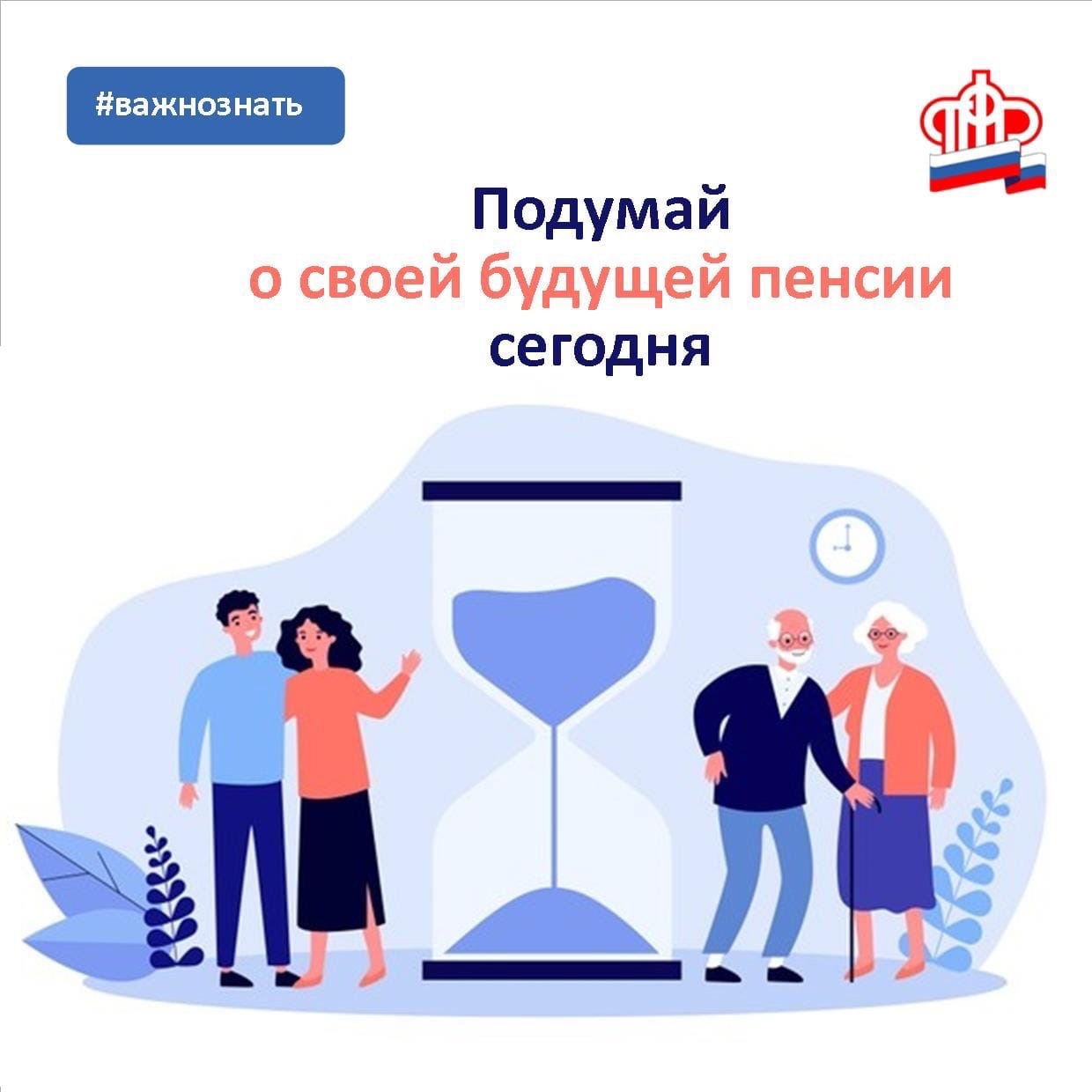 